Internal Department Transfer LetterFrom, Hu Park1429 Netus Rd.Reedsport NY 48247(874) 886-4174bestlettertemplate01@gmail.com 02-06-2004To,Cleo Best282-8351 Tincidunt AveSedalia Utah 53700 Subject: ( 	) Dear Cleo Best,At	(Company name), we are proud to inform you about your transfer in thedepartment of	(mention the department) due to your exceptionalperformance over the last	months. The projects you have been working on haveperformed well and the clients you have been for has also appreciated your work ethics and professionalism.Also, after reviewing your past records, we have also found out that you have always been punctual and regular when it comes to maintaining discipline in the office. We have also connected with your team members and seniors and they have also appreciated the way you work and about your cordial relation with them.Your transfer as -------------------- in the ----------------- department will be effective from ------------------ (mention the date). For any further details, please contact the human resources department.We would like to congratulate you on your transfer and wish you all the best for this new position.Thank You.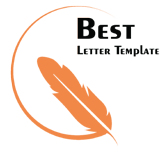 Signature Hu Park Job title